Safeguarding Team – Suffolk & Essex We have a statutory duty to safeguard and promote the welfare of children, young people and vulnerable adults. It is the responsibility of every member of staff, volunteer and visitor to Lapwing Education to ensure they work in a way that will safeguard and promote the welfare of all our students and project participants.If you have any concerns about a student or project participant, you MUST share this information immediately with the Designated Safeguarding Lead (DSL) or one of the deputies.
Suffolk & Essex DSL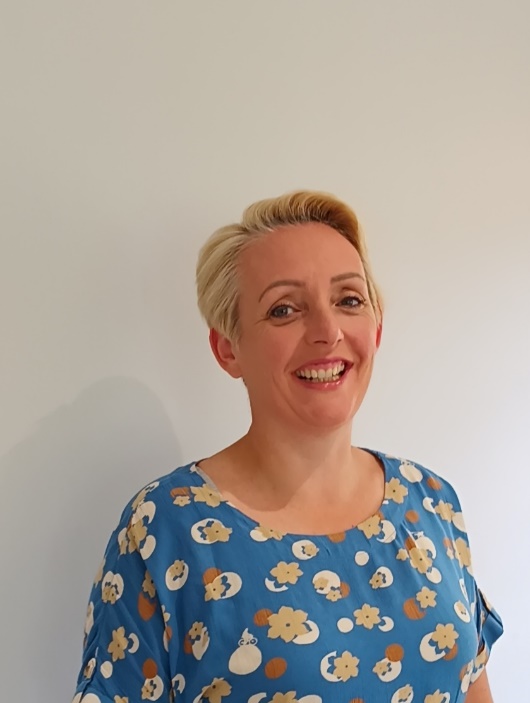 Charlotte BakerAssistant Head of Education, SuffolkDesignated Safeguarding Lead (DSL)Prevent LeadOnline Safety LeadDesignated Teacher for Children in CareTel: 07398 454211Charlotte BakerAssistant Head of Education, SuffolkDesignated Safeguarding Lead (DSL)Prevent LeadOnline Safety LeadDesignated Teacher for Children in CareTel: 07398 454211
Suffolk & Essex Deputy DSLs
Suffolk & Essex Deputy DSLs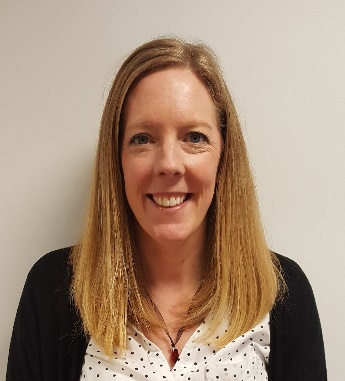 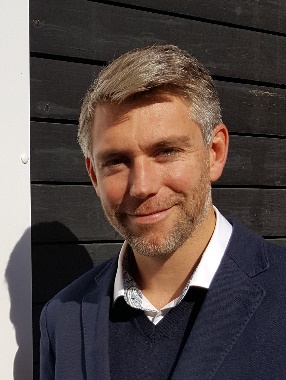 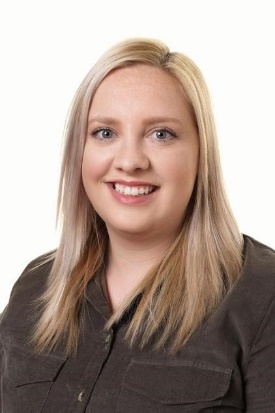 Lisa SquirrellHead of Education, SuffolkDeputy DSLTel: 07891 929869Will FletcherChief Executive OfficerDeputy DSLHealth & Safety Lead Data Protection Officer Tel: 07501 969099Sarah BowmanAssistant Head of Education, SuffolkDeputy DSLTel: 07355 170145